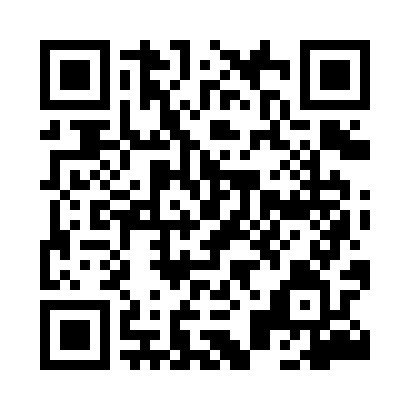 Prayer times for Ginie, PolandMon 1 Apr 2024 - Tue 30 Apr 2024High Latitude Method: Angle Based RulePrayer Calculation Method: Muslim World LeagueAsar Calculation Method: HanafiPrayer times provided by https://www.salahtimes.comDateDayFajrSunriseDhuhrAsrMaghribIsha1Mon3:546:0112:334:597:059:052Tue3:515:5912:325:007:079:073Wed3:485:5612:325:017:099:104Thu3:445:5412:325:037:119:125Fri3:415:5112:315:047:139:156Sat3:385:4912:315:057:159:177Sun3:355:4612:315:077:169:208Mon3:315:4412:315:087:189:239Tue3:285:4212:305:097:209:2510Wed3:245:3912:305:117:229:2811Thu3:215:3712:305:127:249:3112Fri3:185:3412:305:137:269:3413Sat3:145:3212:295:147:289:3714Sun3:105:3012:295:167:299:4015Mon3:075:2712:295:177:319:4316Tue3:035:2512:295:187:339:4617Wed3:005:2312:285:197:359:4918Thu2:565:2112:285:217:379:5219Fri2:525:1812:285:227:399:5520Sat2:485:1612:285:237:419:5821Sun2:445:1412:285:247:4210:0122Mon2:405:1112:275:257:4410:0523Tue2:365:0912:275:277:4610:0824Wed2:325:0712:275:287:4810:1125Thu2:285:0512:275:297:5010:1526Fri2:245:0312:275:307:5210:1927Sat2:195:0112:275:317:5310:2228Sun2:154:5812:265:327:5510:2629Mon2:154:5612:265:347:5710:3030Tue2:144:5412:265:357:5910:31